06.05.2020г.    Тема: «Общественная жизнь, публицистика, литература. Образование в России в 18 веке»1. Проверка д/з    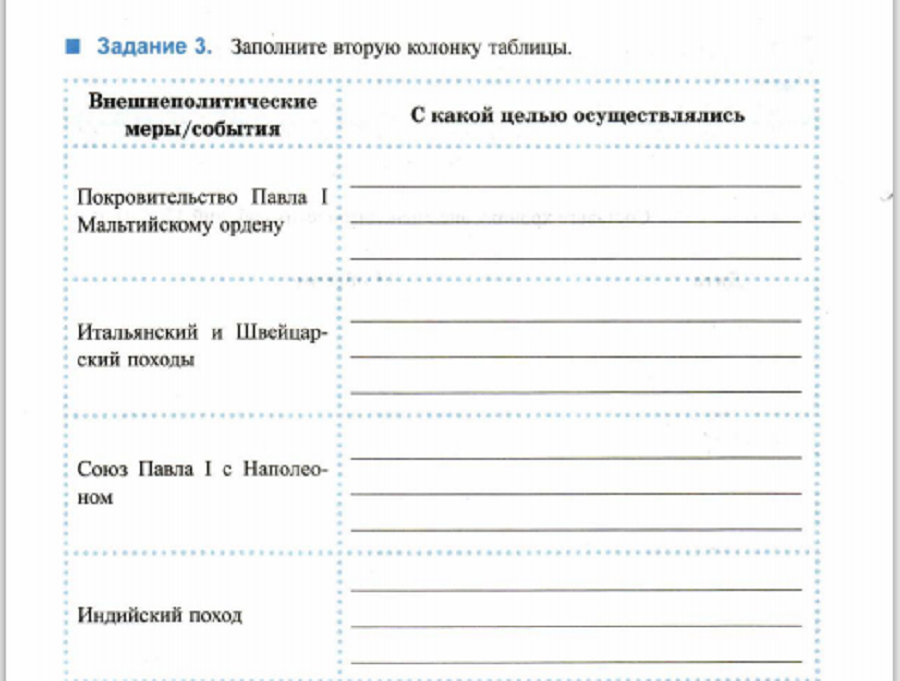 2. Новая тема.  Прочитать стр 72-811)  Записать в тетради:- новые слова стр.77- Заполните таблицу стр. 73-75- основные даты1731 г. — открытие Сухопутного шляхетского корпуса.1755 г. — открытие Московского университета.1757 г. — открытие Академии художеств.1779 г. — открытие учительской семинарии в Москве3. Д/З Прочитать стр 72-8108.05.2020г.    Тема: «Российская наука и техника в XVIII веке.»1. Проверка д/з    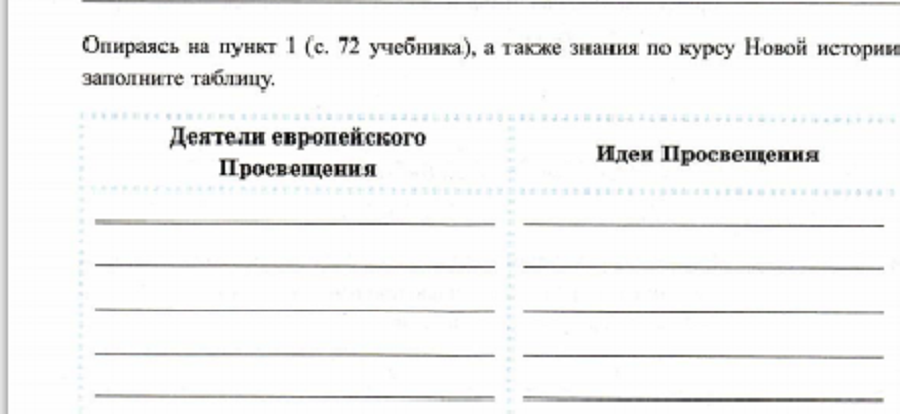 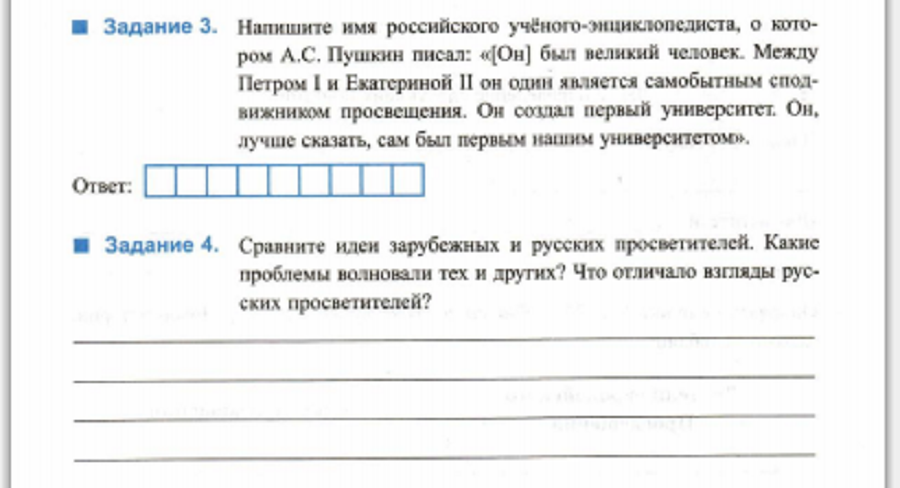 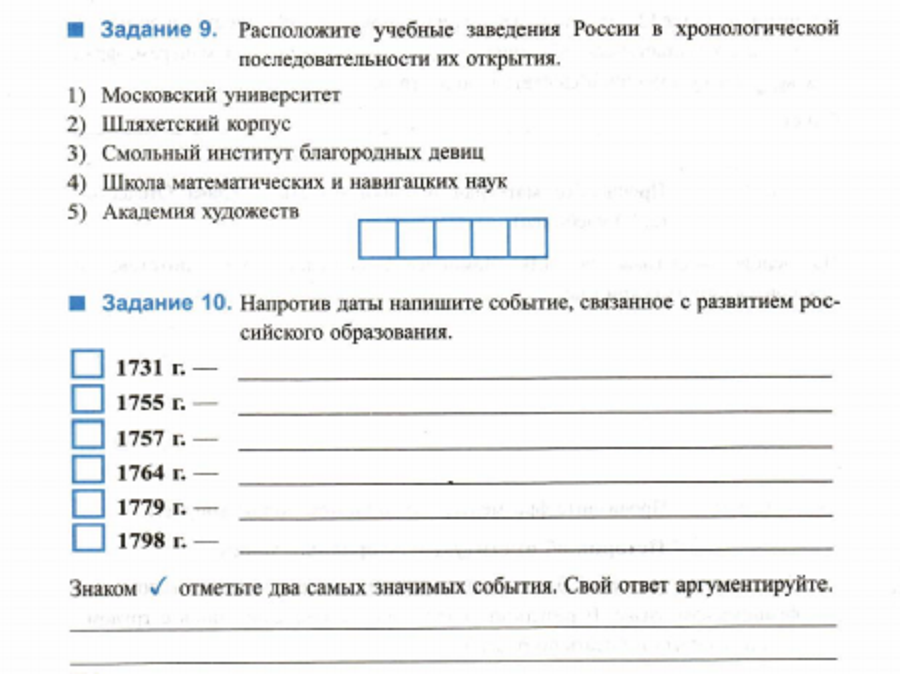 2. Новая тема.  Прочитать стр 81-861)  Записать в тетради:- новые слова стр.86-даты- Заполните таблицу стр. «Развитие естественных наук и техники»3. Д/З Прочитать стр.  81-86Поэт, писательПроизведенияОсновные идеи Учёный, изобретательОткрытие, изобретение